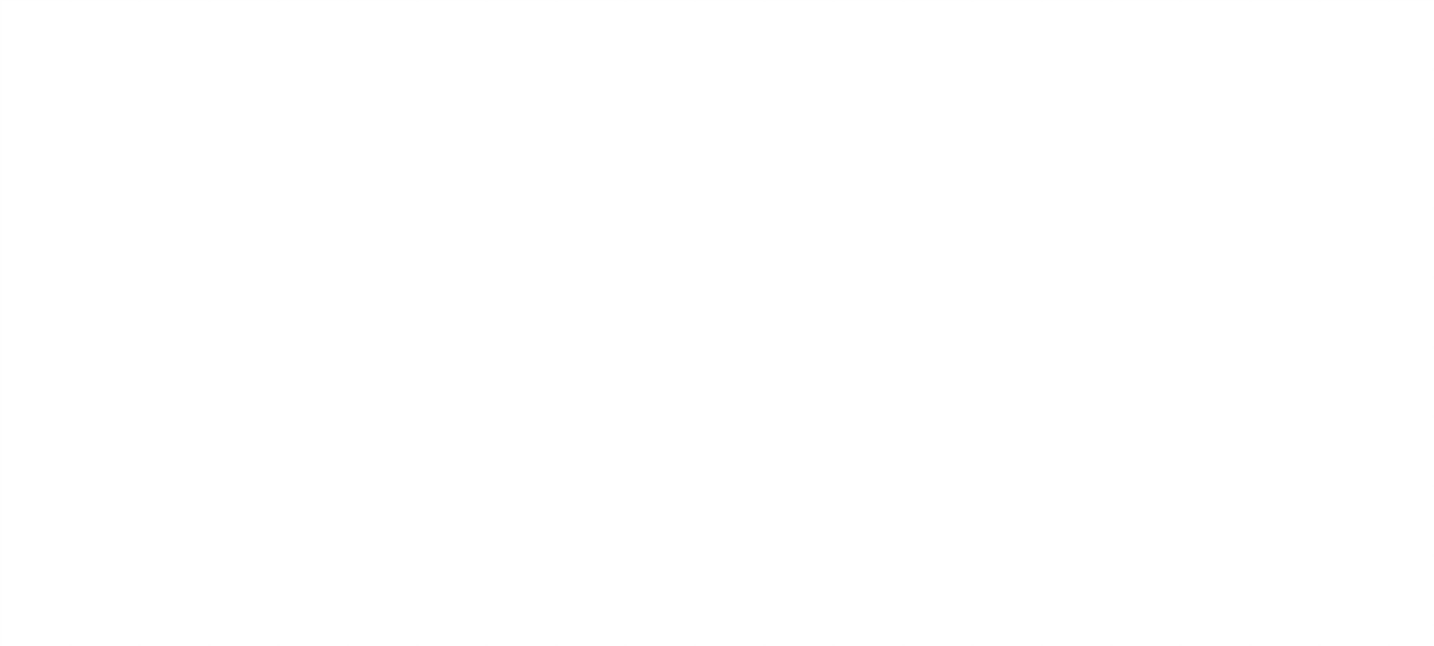 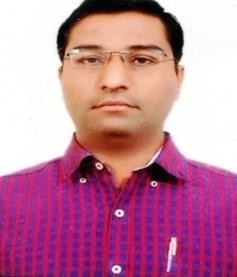 Mr. RAHUL KAMAJI JADHAVQualification:	M.Sc, B.ed., NET 	Current Position :	ASSISTANT PROFFESOR,Department of INDUSTRIAL CEMISTRY, Dayanand Science College, Latur-413512Email: jrahul.19@gmail.com Mobile: 9561422180About Subject : (Mention your research area or subjects in you expertise) 	-JOB DESCRIPTIONPosition	:	ASSISTANT PROFFESORDate of Appointment	:	12-11-2012Grade Pay	:	15600-39300	(6000 AGP)Department	:	INDUSTRIAL CHEMISTRYPost Graduation	:	INDUSTRIAL CHEMISTRYEDUCATIONSPECIAL ACHIEVEMENTS AND AWARDSTEACHING EXPERIENCEACADEMIC EXPERIENCEADMINISTRATIVE WORKTitle, place, dateOTHER DEVELOPMENTRefresher coursesOrientation coursesShort term coursesPROFESSIONAL ACTIVITIESRESEARCH EXPERIENCEPatentProjects:	Name of PI, Title of project, Name of Agency, Fund in Rs. Date of strating, Current status.Publications: Name of author, Title of publication, Journal name, Issue, Volume, Year, Impact factor.DOIDissertations/Projects:M. Sc. dissertation project. Topic, Subject, Institute/College,city,	University, city, India. From month –year to month-year.National Symposiums, Seminars, Conferences and WorkshopsADDRESSResidentialMr. RAHUL K. JADHAVResidential Address:HOUSE NO. 49, SAMBHAJI NAGAR TARODA (BK) NEAR RASHTRA MATA INDIRA GANDHI SCHOOLNANDEDPin: 431605 Dist: NandedOfficialDr. RAHUL .K.JADHAVAssistant Professor, Department of Indutrial Chemistry,Dayanand Science College, Latur-413512DegreeSubjectInstituteUniversityYear	ofpassingGrade	/percentageB. Ed.Science, MathS.R.T.M.U.Nanded201166%M.Sc.Industrial ChemistrySchool	OFChemical SciencesS.R.T.M.U.Nanded200870.04%7.56 gradeB.Sc.Chemistry, Botany, ZoologyYeshwantMahavidyalaya NandedS.R.T.M.U.Nanded200674.10%HSCChemistry,		Bio, Physics, Crop Production,	Eng,SanskritYeshwant Mahavidyalaya NandedLatur Board200258.67%SSCMath, Science, Soc. Science,Eng, SanskritPratibha Niketan HighschoolNandedLatur Board200062.66%Exam	qualified/AwardExam	council	/AwardinginstituteYear	of	passing/Award/Rank/	No.	any	otherspecificationsNETCSIR-UGCDecember 201133 Rank in Lecture shipDepartmentInstitute/collegeUniversityPapers taughtTenure/durationDept	OF Industrial ChemistryDayanand Science College LaturS.R.T.M.UNandedUnit Operation-I, Unit Operation-II,		Chemical Reaction Engineering –I, Unit Operation- IV, Pollution Monitoring & Control, Unit Processes In Organic Synthesis,	Spectroscopy Chromatography & Plant Utilities, Lab Course B. Sc.I,II, IIIrd YearSince 2012 to up to todayDegreeName of studentTitle of project work/thesisUniversityYou acted as(Guide/co-guide)Year of awardM. Sc.04Schiff BaseSynthesisS.R.T.M.University,NandedGuide2018B. Sc.22IndustrialChemistryS.R.T.M.University,NandedGuide2013 to 2018Position held/ worked asProgramme/ev ent nameLevel (college/university State/nationalinternational)Event venue/ Conducting college/instituteMonth –yearSub coordinatorInternal ExamCollegeDayanand ScienceCollege Latur2012-2017Member ofUniversityExamCollegeDayanand ScienceCollege Latur2015-2017A.C.SUniversity ExamWinter 2016UniversityDayanand Science College LaturOcto.Nove 2016A.C.SUniversity ExamSummer 2016UniversityDayanand Science College LaturMarch- April 2016ProgrammeOfficerNationalService SchemeUniversityDayanand ScienceCollege Latur2016-20172017-2018B.O.S MemberPaper SettingUniversityS.R.T.M.U Nanded2013 to 2018OrganizingmemberICMAA-2017ConferenceInternationalDayanand ScienceCollege, Latur2017Member ofStudent welfarecommitteeCollegeDayanand ScienceCollege, Latur2016-2017Title of refresher courseHost institute/university/collegeDuration /tenureDegree	College	teachers Training		Programme	inChemistryIndian Institute of Science (IISc)Kudapura Challakere campus Karnataka -57753622 November to 12 December2018Swayam ARPIT Online Refresher Course in Chemistry for Higher Education  NPTL Sri Guru Tegh Bahadur Khalsa College University of Delhi Exam held on 16-032-2020Title of Orientation courseHost institute/university/collegeDuration /tenure33rd Orientation ProgrammePanjabi University, Patiala25-05-2017 to 21-06-2017Title of short term courseHost institute/university/collegeDuration /tenureFive Days Online Faculty Development  Programm Experimental Learning Gandhijis Nai TalimMHRD gonernment of India PMMMNMTT11.05.2020-15.05.2020NSS Empanelled Training Institution MaharashtraNSS ETI Ahamadnagar College Ahamednagar05.02.2020-11.02.2020Five Day Offline-Online Faculty Inservice Program on Inclusive Education held at MSFDA Pune In association wit XRCVC St Xaviers College Mumbai07.07.2022-09.07.2022offlineName of Society/Agency/ association/council/ congressesCountry of agency/society/congressType of membershipYear (specify year)Life time (specify start year)Indian Science CongressIndiaLife Time MemberBharatratna DR A.P.L Abdul Kalam International Honour Award-2021Universal Research GroundOn Dated 05.09.2021Name of InventersTitle of patentApplication No. with dateof fileCountryNILNILNILNILName of PITitle	ofprojectName	of agencyFund in Rs.Date	ofstartingDate	of completionCurrent statusMinorSynthesis	of Potantialy & Biologically Ative	SchiffBaseUGC6.5Lac.--AppliedMinorSynthesis	ofPotantialy   &SwamiRamanand2.5 Lac.AppliedBiologically Ative	Schiff BaseTeerth Marathwada UniversityNandedName	ofauthor/sTitle of publicationName of jornalIssue/vol/yearImpactfactorDOIKinetics	& MechanismHi-Tech ResearchAug2014-Jan2015ofC16	TAB	CatalysedAnalysisMr	RahulOxidation of Tetrazine ByJadhavChloramine-T in   AcidicMediumMr	RahulJadhav, Dr.D.R.Munde ,Dr S.S .MahurkarAn Efficient and simple Method for synthesis of 2-Phenyl -2,3-Dihydroquinazolin-4(1H)-ones Catalyzed by Imidazolium Ionic LiquidsInternational Journal of Research And Analytical Reviews (IJRAR)Volume 6 Issue 1March 2019E-ISSN2348,P-IISN2349-5138--Jadhav Rahul.K,Patki Abhijeet.S, Muley.D.BMicrowave Assisted and Eco-Friendly Synthesis of pyridine based chalcone and itsderivativesInternational Jouranal Of Creative Research Thought (IJCRT)Volume8Issue 04 SApril 2020ISSN:2320-2882--Mr Rahul K Jadhav,DrE.K Pathan,Dr .A.M.ChouguleReview on Triazole Analogous Synthesis Reports and Biological, Pharmacological Importance in Drug DiscoveryInternational Journal of Research And Analytical Reviews (IJRAR   E-ISSN:2348-126904august2022DegreeTopicSubjectInstituteUniversityDurationM.Sc.Synthesis	ofBiodiesel	from algae oilIndustrial ChemistrySchool	ofchemical sciencesS.R.T.M.U.Nanded06 monthsTopicHosted Institute/universityDateType	ofpresentationNationalSTEM Teacher Training Workshop on Reseach – Based Pedogogical Tools(level-1)IISER Pune26th	February to1st March,2017Poster presentation